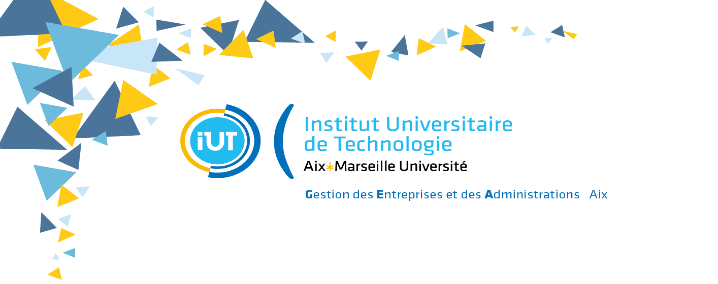 IMPORTANTA NOUS RETOURNER PAR MAILchristine.cavallo@univ-amu.frPROMESSE DE VERSEMENT TAXE D’APPRENTISSAGEPOUR « GEA AIX »IUT AIX-MARSEILLESi votre choix est de nous verser votre taxe d’apprentissage sur la part des 13 %, par chèque ou virement bancaire (consignes sur l’imprimé « comment verser »), alors merci de nous retourner cette promesse de versement complètement renseignée.Elle nous permettra notamment de vous renvoyer le reçu libératoire, au plus vite. Nom de l’entreprise :Adresse de l’entreprise :	Numéro de SIRET :				Votre nom :Votre fonction :Votre numéro de téléphone :Votre e-mail :Paiement par chèque – Paiement par virement bancaire (entourer la réponse)